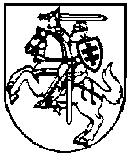 Lietuvos Respublikos specialiųjų tyrimų tarnyba (toliau – Specialiųjų tyrimų tarnyba), atsižvelgdama į 2018 m. birželio 27 d. priimto Lietuvos Respublikos korupcijos prevencijos įstatymo Nr. IX-904 5, 8 straipsnių pakeitimo ir Įstatymo papildymo 101 straipsniu įstatymo (toliau – įstatymas) nuostatų svarbą, nori atkreipti institucijų dėmesį ir priminti, kad nuo 2019 m. sausio 1 d., vadovaujantis Korupcijos prevencijos įstatymo 101 straipsniu, valstybės tarnautojas ar jam prilygintas asmuo apie jam žinomą korupcinio pobūdžio nusikalstamą veiką, išskyrus veiką, kurią galbūt padarė jo artimieji giminaičiai ar šeimos nariai, privalo pranešti Specialiųjų tyrimų tarnybai, Lietuvos Respublikos prokuratūrai arba ikiteisminio tyrimo įstaigai.Siekdami užtikrinti informacijos apie įsigaliojusio įstatymo nuostatas sklaidą ir šio įstatymo nuostatų veiksmingą vykdymą, prašome visų institucijų vadovus supažindinti jiems pavaldžius valstybės tarnautojus, jiems prilygintus asmenis ir kitus darbuotojus (taip pat institucijai pavaldžias įstaigas) su paminėtu Korupcijos prevencijos įstatymo pakeitimu, taip pat paskatinti šiuos asmenis kreiptis į Specialiųjų tyrimų tarnybą, Lietuvos Respublikos prokuratūrą arba ikiteisminio tyrimo įstaigą, jeigu jiems yra žinoma veika, turinti korupcinio pobūdžio nusikalstamos veikos požymių. Šiuo tikslu Specialiųjų tyrimų tarnyba parengė atmintinę, kuria siekiama aiškiai ir suprantamai išdėstyti pranešimo apie asmeniui žinomo korupcinio pobūdžio nusikalstamą veiką tvarką. Rekomenduojame institucijoms pasidalinti ja su visais darbuotojais ir užtikrinti institucijose dirbantiems asmenims galimybę bet kuriuo metu ją pasiekti ir pakartotinai susipažinti su atmintinėje pateikiama informacija (pvz., patalpinti ją institucijos intraneto puslapyje, vidiniuose komunikacijos kanaluose ir pan.). Taip pat atkreipiame dėmesį į Specialiųjų tyrimų tarnybos rekomenduojamą Pranešimo apie korupcinio pobūdžio teisės pažeidimo formą, patvirtintą 2018 m. gegužės 21 d. Specialiųjų tyrimų tarnybos direktoriaus įsakymu Nr. 2-86 „Dėl Asmenų, kurie kreipiasi į Lietuvos Respublikos specialiųjų tyrimų tarnybą, pareiškimų nagrinėjimo tvarkos aprašo patvirtinimo“, kuri gali palengvinti valstybės tarnautojui ar jam prilygintam asmeniui pateikti tikslingą informaciją apie jam žinomą korupcinio pobūdžio nusikalstamą veiką (šią formą galima rasti Specialiųjų tyrimų tarnybos interneto svetainės skilties „Palikti pranešimą svetainėje“ poskiltyje „Valstybės tarnautojams“).Atsižvelgdami į tai, kad informacijos apie Korupcijos prevencijos įstatyme nustatytos pareigos vykdymą žinojimas ir kaupimas institucijai gali padėti veiksmingai valdyti korupcijos rizikas ir stiprinti įstaigos atsparumą korupcijai, visų institucijų vadovus kviečiame imtis įmanomų organizacinių ir administracinių priemonių apskaityti ir kaupti nuasmenintus statistinius duomenis apie institucijai žinomus joje dirbančių asmenų pranešimų apie korupcinio pobūdžio nusikalstamą veiką atvejus. PRIDEDAMA. Atmintinė, 3 lapai.Direktorius	Žydrūnas BartkusSandra Kaziukevičiūtė, tel. (8 706) 63 362, el. p. sandra.kaziukeviciute@stt.lt LIETUVOS RESPUBLIKOS SPECIALIŲJŲ TYRIMŲ TARNYBAPagal adresatų sąrašą2019-01-02  Nr. 4-01-13DĖL PRANEŠIMO APIE KORUPCINIO POBŪDŽIO NUSIKALSTAMAS VEIKAS